Мастер-класс «Любимой мамочке - красивые цветы»Еще задолго до праздника мы  с детьми обсуждали, что же подарить маме к международному женскому дню 8 марта. Перебрали много чего:  конфеты, губную помаду, перчатки…. Но все как будто не то. 
     - У меня добрая мамочка, и так хочется сделать ей что-то приятное, порадовать ее»- сказала Вероника.И мы решили сделать для наших мамочек красивые цветы – каллы в виде панно. Сначала я попробовала сделать поделку сама.Для работы мне понадобилось:1) салфетки для сервировки стола2) цветной картон (для основы)3) цветная гофрированная бумага4) ватные диски5) ножницы;6) клейНаклеиваем салфетку на цветной картон, вырезаем по контуру. Основа готова. Приступаем к изготовлению поделки: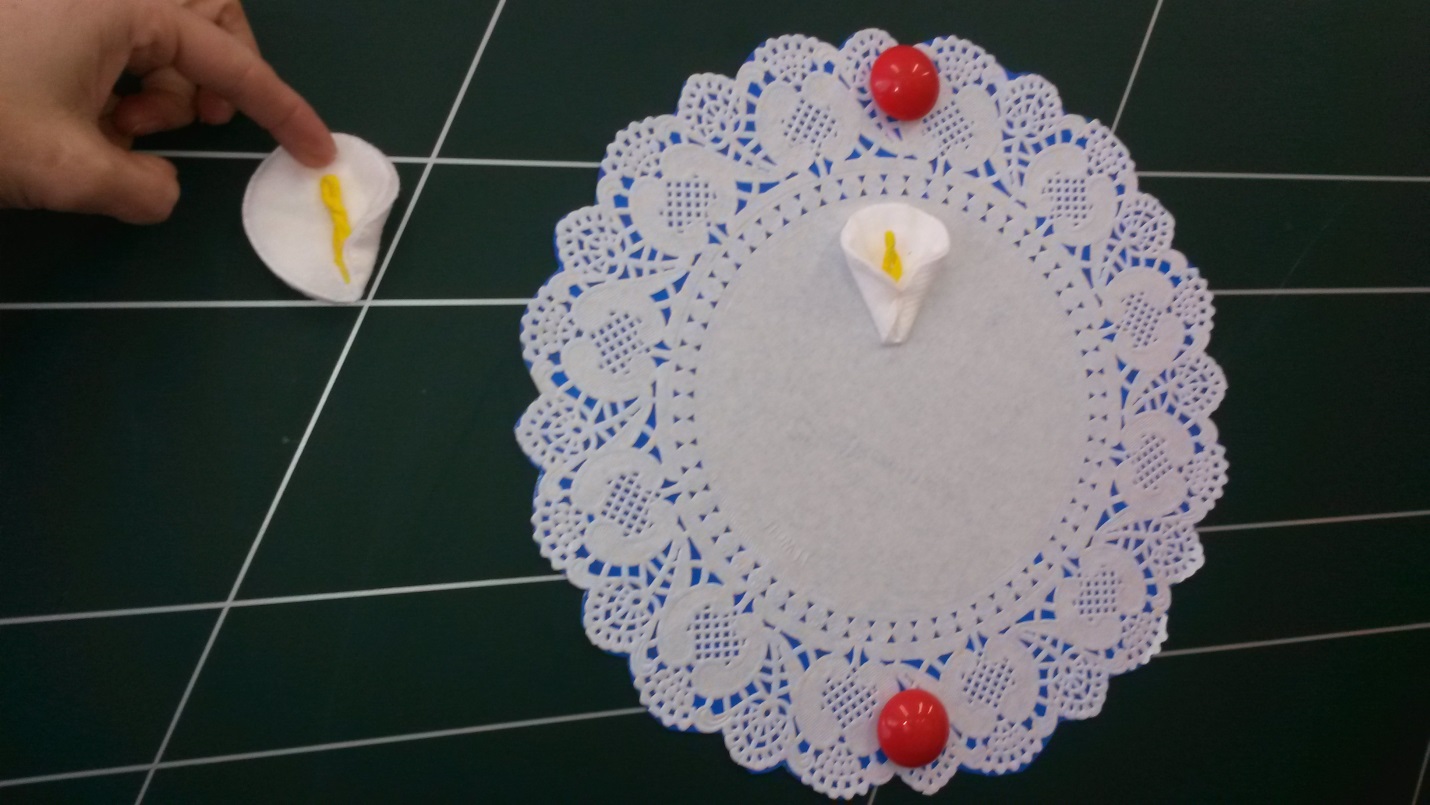 Из кусочков зелёной гофрированной бумаги, методом скручивания, делаем стебли из жёлтой бумаги – тычинки. Изготавливаем цветы. 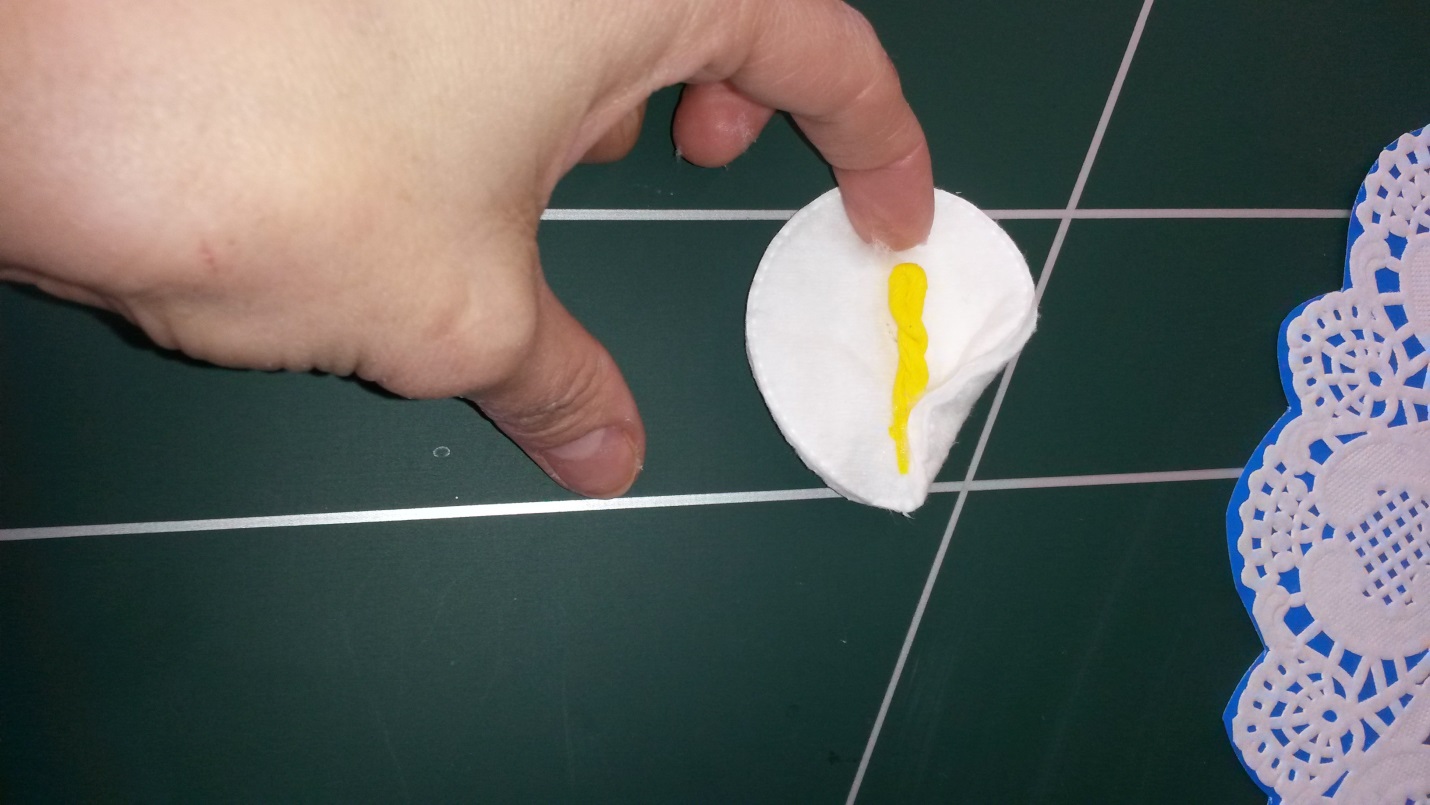 Пусть их будет 3.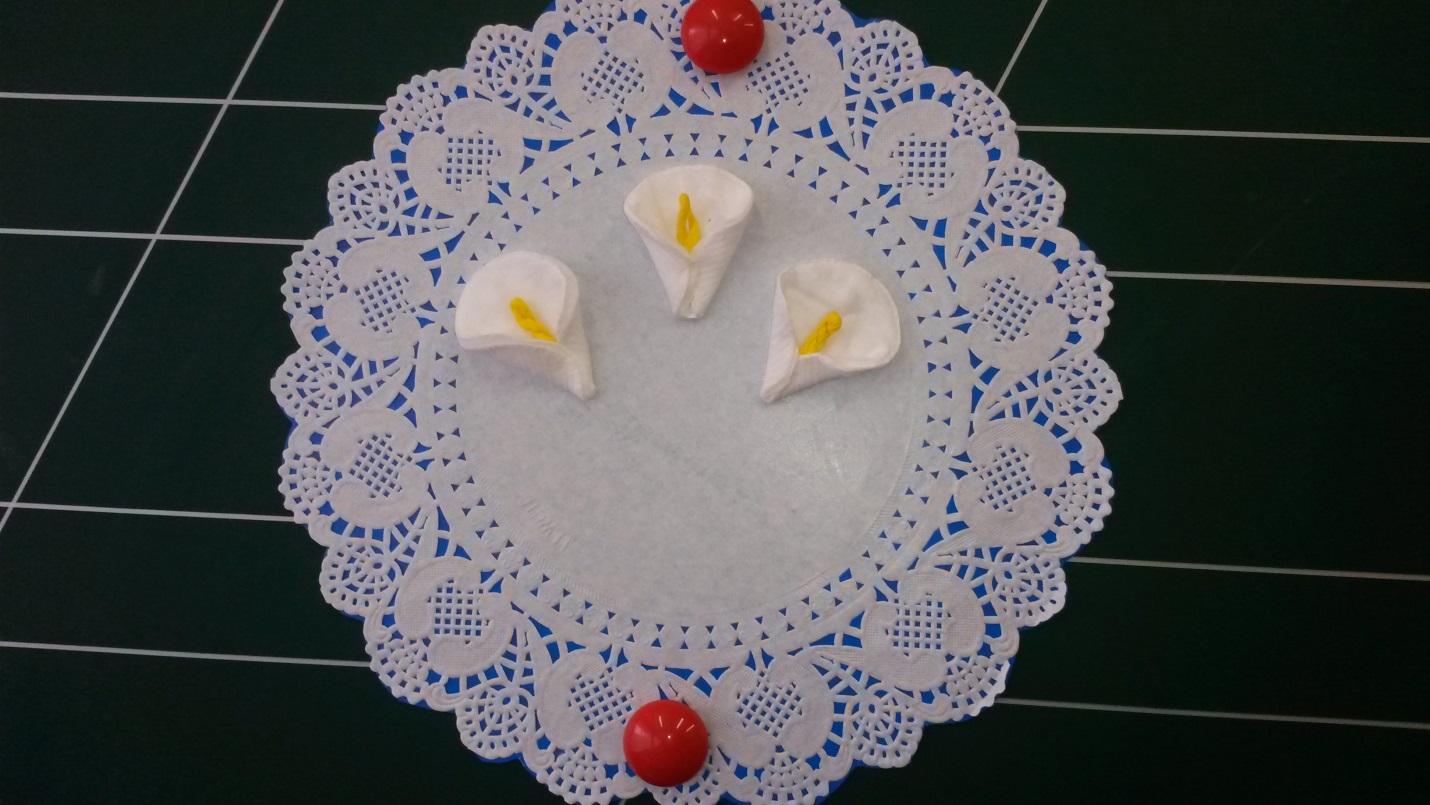 Вырезаем и наклеиваем листочки. А на листики - стебельки.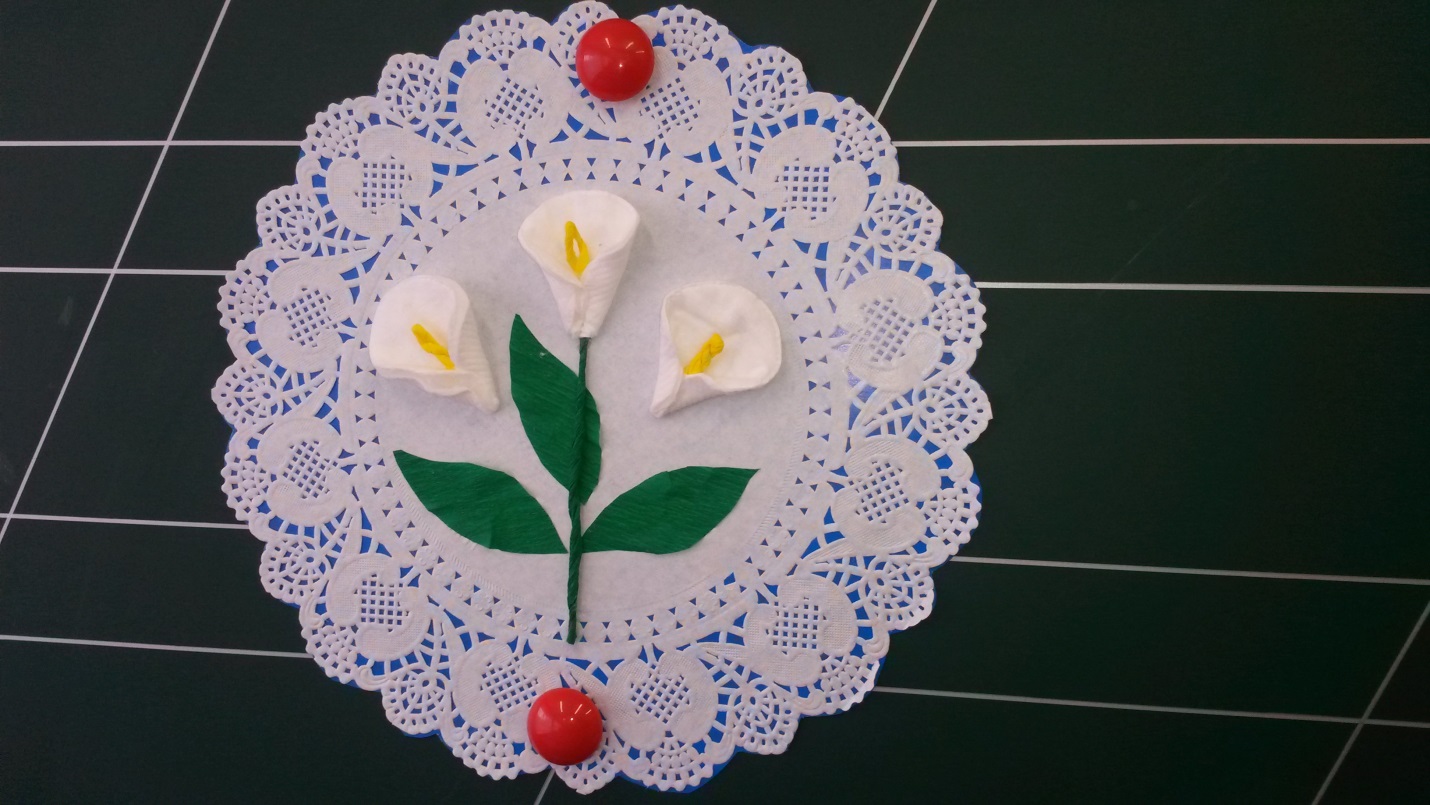 Готово!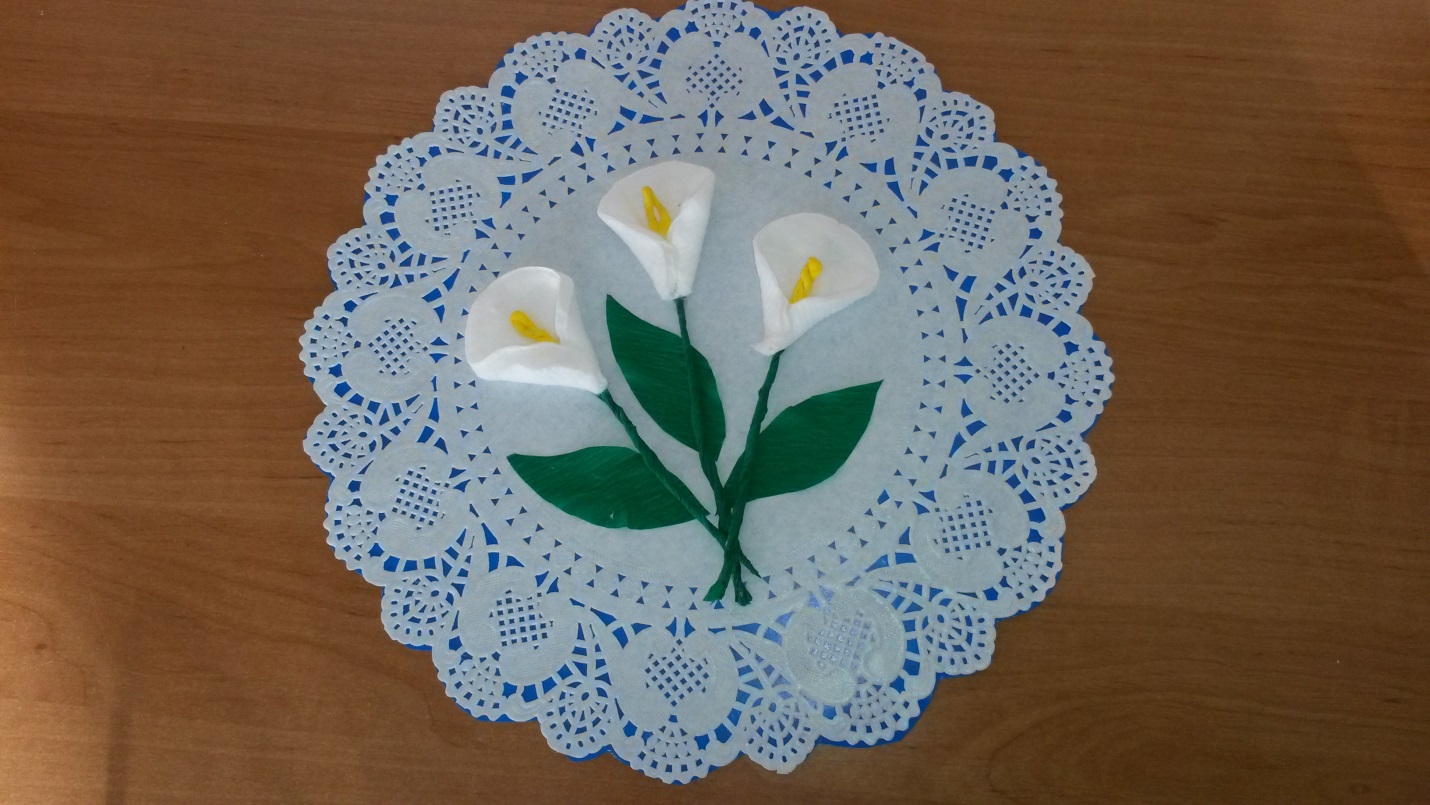 НУ, ПРИСТУПИМ!!! 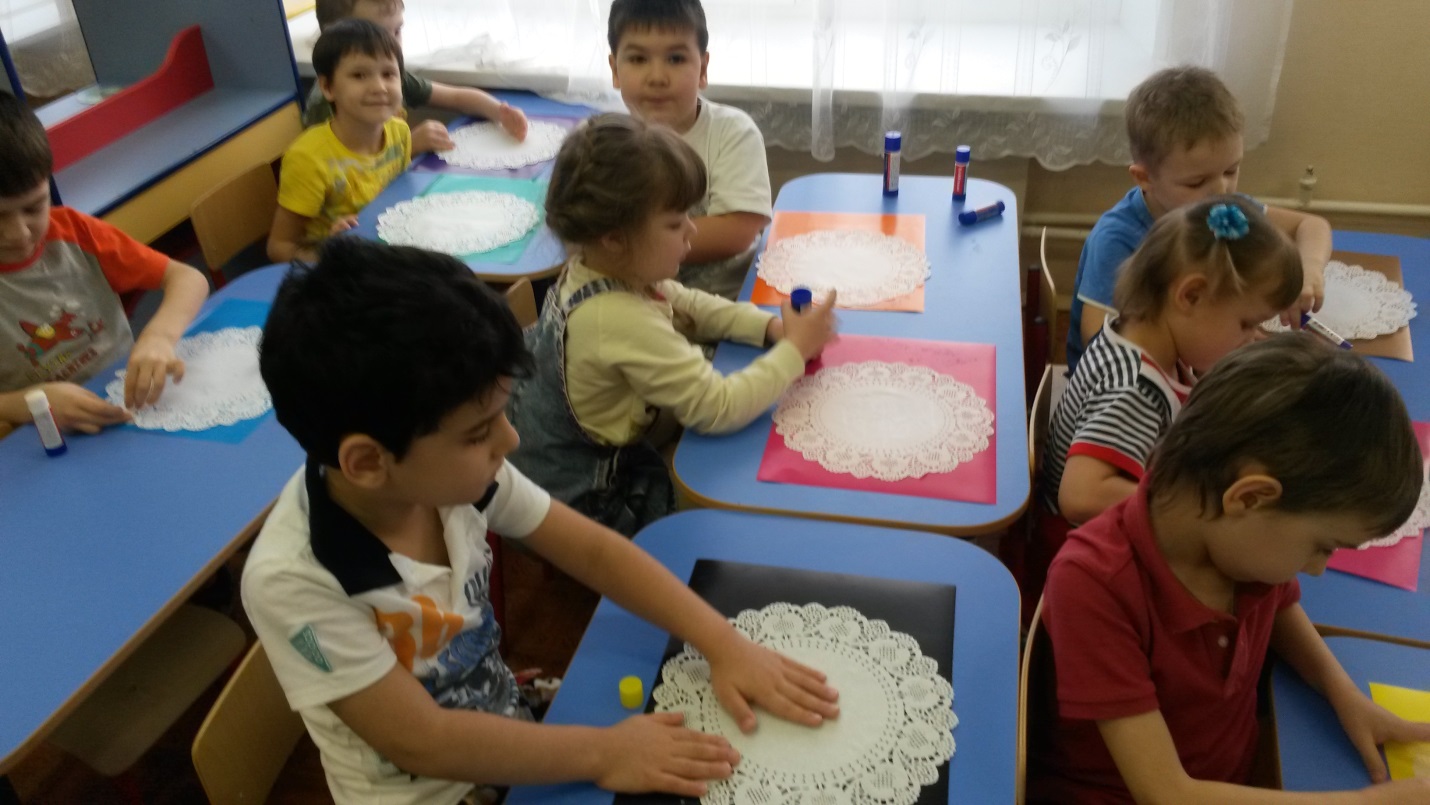 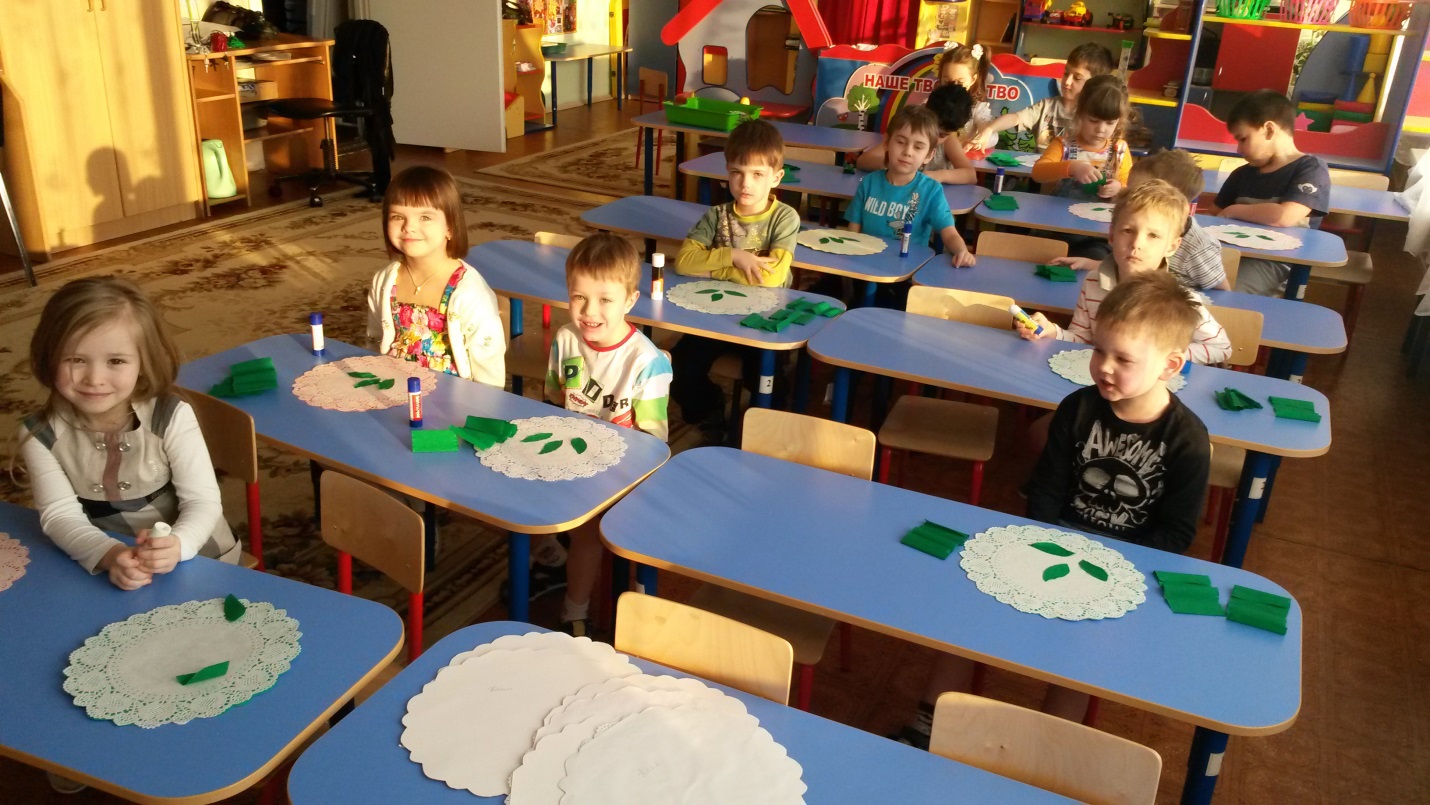 И так далее…Мамы и дети довольны! А это главное!